от 18 декабря 2015 года								                 № 1505О создании Общественного совета при администрации городского округа город Шахунья Нижегородской области по вопросам осуществления закупок для муниципальных нужд городского округа город Шахунья Нижегородской областиВ соответствии Федеральным законом от 05.04.2013 года № 44-ФЗ «О контрактной системе в сфере закупок товаров, работ, услуг для обеспечения государственных и муниципальных нужд",  Федеральным законом от  21.07.2014г  
№ 212-ФЗ «Об основах общественного контроля в Российской Федерации»,  с целях обеспечения принципов открытости, прозрачности информации о контрактной системе в сфере закупок, обеспечения конкуренции, стимулирования инноваций, единства контрактной системы в сфере закупок, эффективности осуществления закупок, администрация городского округа город Шахунья Нижегородской области 
п о с т а н о в л я е т:1. Создать Общественный совет при администрации городского округа город Шахунья Нижегородской области по вопросам осуществления закупок для муниципальных нужд городского округа город Шахунья Нижегородской области.2. Утвердить прилагаемый состав Общественного совета при администрации городского округа город Шахунья Нижегородской области по вопросам осуществления закупок для муниципальных нужд городского округа город Шахунья Нижегородской области.3. Утвердить прилагаемое Положение об Общественном совете при администрации городского округа город Шахунья Нижегородской области по вопросам осуществления закупок для муниципальных нужд городского округа город Шахунья Нижегородской области.4. Начальнику общего отдела (А.А. Шлякову) опубликовать настоящее постановление на официальном сайте администрации городского округа город Шахунья Нижегородской области.5. Настоящее постановление вступает в силу с момента его подписания.6. Контроль за исполнением настоящего постановления оставляю за собой.Глава администрации городскогоокруга город Шахунья								        Р.В.Кошелев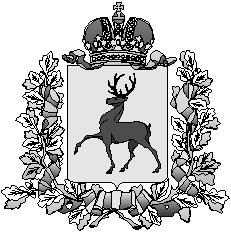 Администрация городского округа город ШахуньяНижегородской областиП О С Т А Н О В Л Е Н И Е